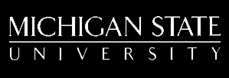 MASTERS IN HEALTH & RISK COMMUNICATION HANDBOOK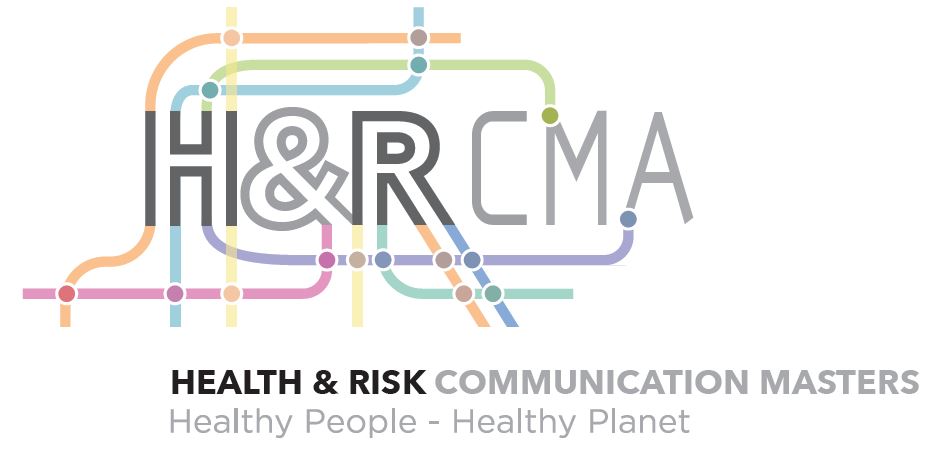 MASTER’S IN HEALTH & RISK COMMUNICATION HANDBOOKTable of Contents Program InformatIonProgram	2Sample Program	3Getting Started In the Program	4Academic Advisor and Committee	5Credit Transfer	5Evaluation of Master’s Students	5Final Certifying Examination (Plan B)	6Thesis Proposal (Plan A) and thesis	6Thesis Defense (Plan A) and submission requirements	7Graduation	7Guidelines for Integrity in Research and Creative Activities	8Responsible Conduct of Research and Scholarship (RCR)	8Guidelines for Integrity of Scholarship and Grades	8Potential Elective Courses for M.A. Health & Risk Communication Students	9GENERAL INFORMATIONAcademic Records	10Academic Standards for College of CAS	10Catalogs	11Conflict Resolution & Graduate Student Academic Grievance Hearing Procedures	11Registration, Univ. Calendars, Payment & Exam Schedules, Drop & Add Cycles, etc	15Drops and Adds	15Faculty Directory	15Frequently Asked Questions	15Funding	17Minimum Credit Loads	17Specialization and Certificates	18PRACTICUM/INTERNSHIPIn Search of the Ideal Practicum/internship	19Health & Risk Communication Practicum Guidelines	23Practicum Application	24PROGRAM FORMSForms	26Master’s in Health & RISK Communication Program RequirementsThe Master of Arts degree in Health and Risk Communication is an interdisciplinary program administered by the College of Communication Arts and Sciences in cooperation with the College of Human Medicine. The program prepares students to harness the power of communication principles and risk communication strategies to promote positive public health outcomes. The program is designed to help students to gain a broad understanding of health and risk communication theory and principles; to gain practice in creating effective health and risk communication programs and interventions; and to learn how to design, use, and critique relevant research. Graduates may pursue careers with government agencies, hospitals, HMOs, insurance companies, nonprofits, the medical trade press, and other health service-related organizations.

Individualized programs of study can be tailored to accommodate a broad range of academic and professional backgrounds. Previously enrolled students have undergraduate degrees in biology, anthropology, communication, public relations, kinesiology, dietetics, pre-medicine, and English as well as other fields. In addition to completing core courses in health communication, research methods, epidemiology, and a health or risk-related internship with a local, state, national, or international organization, students may choose electives from a broad range of health-related courses offered throughout the university. Students may select courses that are related to broad areas within health communication such as health communication theory and principles, risk communication, health marketing, designing health and risk messages, policy, sociology of health, science writing, media relations, and other communication-focused areas.

In addition to meeting the requirements of the university and of the College of Communication Arts and Sciences, students must meet the requirements specified below.

Admission

To be considered for admission to the Master of Arts degree program in health and risk communication, an applicant must have a bachelor's degree from an approved institution and a grade-point average of 3.0 in the last two years of undergraduate study. Students must submit:An academic statement of purpose outlining academic and professional goals.A personal statement including background and life experiences, social, economic, cultural, familial, education or other challenge or opportunities that motivated the decision to pursue graduate study.Two letters of reference from persons who are familiar with the applicant’s academic and professional work.Graduate Record Examination (GRE) General Test scores.One transcript from each college and university attended.For international applicants only: Test of English Language Fluency (TOEFL) scores.Application materials should be received by April 1.

For additional information please visit our Web site at https://comartsci.msu.edu/academics/academic-departments/masters-health-risk-communication.Requirements for the Master of Arts Degree in Health and Risk CommunicationThe program is available only under Plan A (with thesis) or Plan B (without thesis), and a total of 33 credits is required for the degree. The student must meet the requirements specified below:Non-CAS Electives Outside CAS, there are many courses of potential interest to students in health & risk communication including (but again, not limited to), Please see section titled, “Potential Courses for M.A. Health and Risk Communication Students” for the listing. These courses may be critical in providing students with adequate background in public health and medicine, particularly those students who do not have previous professional experience in health settings. SAMPLE PROGRAM – PLAN A TRACK[Note] For illustrative purposes only; each student’s program will vary depending upon academic/professional background and interests and guidance committee recommendations.SAMPLE PROGRAM – PLAN B TRACK[Note] For illustrative purposes only; each student’s program will vary depending upon academic/professional background and interests and guidance committee recommendations.Getting Started in the ProgramOnce you’ve been admitted to the program, your next steps should be:The most important step at this point is to set up your university email account. This account setup is simple and can be done online at: https://mail.msu.edu/locator/. You will need your pid (personal identification number) and pan (personal access number) to create this account. These numbers will be found on your letter of acceptance from the office of graduate admissions. Once you have completed your email account please email this address to me so we can use it for all MSU contacts. My email is barkman@msu.edu.Second, please review the “schedule of courses” website to familiarize yourself with the courses that are available. The website is: https://schedule.msu.edu. Next is registration, please see https://reg.msu.edu/. Your MSU email account will also grant you access to registration. Because it is your first semester you do not have to be registered for all your courses prior to orientation but it is highly recommended. In future semesters you will be required to be registered by the university deadline in order to avoid late fees. If you choose to register now we recommend you contact your enrollment officer (please see your program acceptance letter for this name) prior to registration. Normally, all master’s students are recommended to register for CAS 825 or CAS 826 during their first semester in the program. There are other possible selections but should be made with your enrollment officer’s suggestions. ACADEMIC ADVISOR & COMMITTEeStudents are assigned a “temporary advisor” or “enrollment officer” upon recommendation of admission. This faculty member will act as your advisor during your first semester in the program. After you have completed no more than 10 credits in the program you are required to:Select an advisorSelect the Program track (Track A or B)Select a Committee Complete your program of study form. Your advisor and committee members must consist of three regular tenure track faculty and should be selected from the Health and Risk Communication Faculty listing (please see Health and Risk Communication Faculty Listings at the end of this document). Note: Exemptions can be made to this listing by the Director of the Master’s in Health and Risk Communication following university guidelines requiring member be a regular faculty at Michigan State University. Your committee will help in the selection and recommendation of your program of study, and the development and grading of your final certifying examination.If there becomes need to change the advisor or a committee member(s) the student must complete the Form IV, Modification of Program (the form is located later section of this document). We request that students notify the faculty member(s) who are being removed from the committee in writing (either email or letter format) of such changes. The new faculty member(s) will be required to sign the Form IV, Modification of Program, to show their approval to join your committee.CREDIT TRANSFERWith your committee’s approval, up to a combined total of 10 semester credits can be transferred from another program/status/or Graduate Level Certificate program to the Masters in Health & Risk Communication. An online University Administrative Action form must be processed by our Academic Programs Office to post these courses to your transcript. To transfer courses taken at MSU in another graduate program or Lifelong Education status or Graduate Certificate program bring written verification from your committee, such as a letter/email or an approved Program of Study form to the Academic Programs Office, 472 Communication Arts Bldg., and an administrative action form will be processed on your behalf. For course work from another university please follow the procedure above PLUS have an official transcript from the other institution sent to the Communication Academic Program Office maybe required. Note: An official transcript is required by the University for processing of the Administrative Action Transfer request. And on your Program of Study form you will need to list these transferred courses as “trf” (transferred).The Evaluation of Master’s StudentsEach Spring the Master’s students are evaluated on their academic performance by the Director the Health and Risk Communication Masters Program. Reviewed is the student’s coursework, as well as other aspects (if appropriate) such as research participation.  Future program expectations are recommended in these evaluations, such as selection of committee, program of study, or degree requirements (final certifying examination) or time limit being reached for program. The student receives an email letter shortly after the completion of Spring semester. The student’s advisor or enrollment officer receives a copy of the evaluation and a copy is placed in the student’s academic department file. Students may challenge the evaluation in writing to the Director Health and Risk Communication Masters Program. A copy of this letter will be kept in the student’s academic department file, located in the Academic Programs Office, 472 Communication Arts Bldg.FINAL CERTIFYING EXAMINATION For PLAN B TrackThe final certifying examination will be held during the student’s last semester in the program, normally Fall semester of the 2nd year. The examination will consist of a three-part examination, with questions based on the core courses of the program, CAS 825 and CAS 826 and your area of interest in Health Communication. It is highly recommended that you meet with your committee members about the examination beforehand (2-3 weeks). The student is recommended to prepare an outline before writing the responses to the questions. Resources used must be included in the form of a bibliography. The exam is designed to be written in ten (10) days. It will be sent out via email and should be returned in email form (preferably as a Microsoft Word attachment) no later than 5pm on the tenth (10th) day. The examination is graded by the student’s faculty committee. The faculty members have two weeks to grade the examination. Results are sent to the student via email from the Academic Programs Office.The procedures for final certifying examination are as follows:Student must have completed all program required paperwork to proceed to the final certifying examination.The student’s advisor gathers questions from the committee members and submits to the Academic Programs Office at least three (3) days prior to their distribution to the student.Student receives the examination via email and completes them within the 10 day time frame. They should be submitted by 5pm on the 10th day.The committee members will read the examination. At this time committee members can either submit a passing grade or request written clarification to questions they have. If written clarification is requested, the student will have three (3) days to respond (or deadline to be set by the advisor).Committee members will read revisions within the time frame specified by the advisor, and determine a grade for the examination.If the student earns less than a 3.0 on any of the examination questions, an oral examination will be scheduledThe advisor will notify the Academic Programs Office of the student’s passing of the examination. Checklist for Master’s Students with Certifying ExaminationAt the beginning of the semester you wish to graduate, complete the University Application for Graduation online at https://reg.msu.edu/StuForms/GradApp/GradApp.aspx. The degree is not conferred the semester of the final exam unless the course work is completed. The scheduling of your certifying exam is a committee decision. Please contact your committee early in the semester about getting your certifying examination questions. Please see section in this handbook titled, Final Certifying Examination.You must be registered for a minimum of one credit the semester that you take your certifying examination.  This can be any course or even an independent study.Once the certifying examination is arranged with your committee, please have your advisor sign and you submit Form V, “Eligibility to Hold Certifying Exam.” This should be submitted at least two (2) weeks before the examination is scheduled to take place.Normally the Academic Programs Office will use the email contacts from your committee as Form V, “Results of Certifying Examination. You may wish to check with your advisor and see if they would prefer you circulating this form for their signatures. If so, please return the form to the Academic Programs Office, 472 CAS.Commencement information can be found online at https://commencement.msu.eduThesis Proposal (Plan A)Your Thesis Proposal is a formal description of your Master's research. It normally includes an introduction with hypotheses, methods, anticipated analyses, and complete references. It takes much thought and patience to create a good thesis proposal. You will work closely with your academic advisor to prepare it. Ideally, your thesis is something that interests you, builds your experience and confidence as a health communication researcher, and eventually contributes to the field of communication in the form of a publishable article. Once the proposal is ready, you will schedule an oral defense with your guidance committee. When the committee approves the proposal, you may pursue the thesis project as proposed. Please see “Program Forms” for the necessary form requiring your committees’ acceptance/signatures.After the thesis proposal has been accepted and form returned than student can beginning writing the thesis.Thesis Defense (PLAN A) AND SUBMISSIONStudents in Plan A are required to pass an oral examination in defense of the thesis. The examination must be scheduled with your committee during your final semester in the program and you have applied to graduate through the Registrar’s website, https://reg.msu.edu, select :”Graduation:Once the examination is scheduled with your committee please see “Program Form VI”, requiring your committees’ acceptance/signatures for approval of your passing. After acceptance of thesis by committee please go to The Graduate School website, https://grad.msu.edu/etd, for submission of thesis information, including deadlines and formatting requirements. The Graduate School only accepts electronic theses submitted via ProQuest.  The instructions for electronic submissions are available from https://grad.msu.edu/etd/.  Please be certain to follow all the step by step instructions.  The target date for the FINAL APPROVAL of an electronic Thesis to the Graduate School for graduating the semester of that submission is FIVE working days prior to the first day of classes for the next semester (see future target dates below).  Be aware that a submission via ProQuest does not mean that the document has been ACCEPTED.  The review process is interactive and final approval can take anywhere from a few hours to weeks, depending upon the extent of the necessary revisions and how diligent the author is when making the necessary revisions. Electronic Submission’s Approval Target Dates.  The deadline dates for FINAL APPROVAL of an electronic Thesis to the Graduate School are as follows:Fall 2020 -- December 18, 2020Spring 2021 -- May 12, 2021Summer 2021 -- August 25, 2021Fall 2021 -- December 20, 2021  Spring 2022 -- May 11, 2022Checklist for Master’s Students with Thesis Track:At the beginning of the semester you wish to graduate, complete the University Application for Graduation online at https://reg.msu.edu/StuForms/GradApp/GradApp.aspx. The degree is not conferred the semester of the thesis defense unless the course work is completed. The scheduling of your thesis defense is a committee decision. Please contact your committee early in the semester about this..You must be registered for a minimum of one credit the semester that you defend your thesis.  This can be any course or even an independent study but normally it is CAS 899 (Thesis credits).Please bring Form VI, “Results of the Final Examination” to have your committee sign when they approve the passing of your thesis defense.  Then return the form to the Academic Programs Office, 472 CAS.Commencement information can be found online at https://commencement.msu.edugraduation and commencement (https://reg.msu.edu/)Application for graduation must be completed by the start of the semester you wish to graduate.  The application can be found at the Registrar’s website, https://reg.msu.edu/, “Graduation and Commencement” or directly online at https://www.reg.msu.edu/StuForms/GradApp/GradApp.aspx. For information regarding the commencement ceremonies please visit - https://commencement.msu.edu/.GUIDELINES FOR INTEGRITY IN RESEARCH AND CREATIVE ACTIVITIESThe Health & Risk Masters Program wishes to stress the importance of intellectual integrity in all aspects of graduate education and directs you, as a student, to The Graduate School’s research and scholarly integrity webpage, https://grad.msu.edu/researchintegrity. This page is your guide to resources for teaching responsible conduct of research, scholarship, and creative activities. The website offers resource links to 1) Avoiding Unintentional Plagiarism, 2) Research Integrity Council, 3) Guidelines for Integrity in Research and Creative Activities, and 4) Workshop opportunities for Responsible Conduct on Research. We ask you take the time now (early in your program) to review this information.RESPONSIBLE CONDUCT OF RESEARCH AND SCHOLARSHIP (RCR)https://comartsci.msu.edu/responsible-conduct-research-rcrThe College of Communication Arts and Sciences supports the federal requirements for training set forth in the Competes Act and by the Graduate School which teaches the responsible conduct in research, scholarship, and creative activities which is fundamental to the integrity of every graduate program. As a graduate student you will be required to complete the appropriate training. You can find resources to help fulfill these requirements for:RCR Frequently Asked QuestionsCITI (module online training)SABA (registration and tracking for training)HRPP/IRB CertificationEPIGEUMCAS RCR Schedule of Events Masters – Thesis Track (Plan A)Complete the following 4 CITI Modules, 1) Introduction to Responsible Conduct of Research, 2) Authorship, 3) Plagiarism, and 4) Research Misconduct, within 10 months of enrollment into program.Complete online HRPP/IRB Certification.Complete 6 in-person discussion hours (equivalent to 4 CCAS workshops of 1.5 hours each). This includes CAS Orientation training, CCAS sponsored RCR sessions, university sponsored RCR sessions, CCAS PhD Pro-seminar, and other pre-approved by the CCAS Associate Dean for Research.Year 2 complete 3 additional CITI modules in any of the following areas: Collaborative Research, Conflicts of Interest, Data Management, Financial Responsibility, Mentoring, Peer Review, or Rigor and Reproducibility.Masters – Exam Track (Plan B)Complete the following 4 CITI modules, 1) Introduction to Responsible Conduct of Research, 2) Authorship, 3) Plagiarism, and 4) Research Misconduct, within 10 months of enrollment into program.Complete online HRPP/IRB Certification.Complete 6 in-person discussion hours (equivalent to 4 CCAS workshops of 1.5 hours each). This includes CAS Orientation training, CCAS sponsored RCR sessions, university sponsored RCR sessions, CCAS Pro-seminar, and other pre-approved by the CCAS Associate Dean for Research.Training is sponsored by the College of Communication Arts & Sciences and through The Graduate School. Notification of such training opportunities are advertised via an email notice but can be found online at https://grad.msu.edu/rcr/. Note: It is required that students track and report their training yearly during the Graduate Evaluation Reports. To track your training go to https://ora.msu.edu/train. The links on this page includes 1) How to find training sessions, 2) courses you have completed, and 3) how to run a report of all your completed training. GUIDELINES FOR INTEGRITY OF SCHOLARSHIP AND GRADESThe Health & Risk Communication Masters program follows the University Guidelines for Integrity of Scholarship and Grades. The complete document is available online at: http://splife.studentlife.msu.edu/regulations/student-group-regulations-administrativerulings-all-university-policies-and-selected-ordinances/integrity-of-scholarship-and-grades. The policy addresses the principles and procedures to be used in instances of academic dishonesty, violations of professional standards, and falsification of academic or admission records and we as that you review this important document at the beginning of your degree program.POTENTIAL ELECTIVE COURSES FOR HRC MA STUDENTS	Consider specializing in a topic (e.g. reproductive health, environment, STDs), a population (e.g. geriatrics, adolescents, family, a minority group), or a theme (e.g. community organizations, marketing, education, international). The listing below contains examples of courses taken by our past majors. You are not limited to this listing but rather are encouraged to look through the course offerings each semester for electives to your interests. Many of these offerings have restrictions or prerequisites that will hold you from registration until you receive an override from the instructor/department. Please contact the department offering the course for instructions on how to obtain an override. Final selection of electives should be in conjunction with your advisor and committee.ADV 420 – New Media Driver’s LicenseFall and Spring. 3 credits. Digital communication for advertising and public relations. Using new media, including social media, to effectively market a business or individual to a target audience.ADV 823 Consumer Behavior TheoriesFall and Spring. 3 credits. Concepts and theories from behavioral sciences applied to consumer decision making. Application of theories to develop consumer behavior research studies, advertising and public relations programs. Interpersonal and mass communication applied to consumer decision makingADV 830 Seminar in Social MarketingSpring of every year. 3 credits. In-depth reading and critical thinking about theories and principles in social marketing. Application of theory and empirical research to evaluating and planning social marketing programs.ADV 836 Media InnovationsFall. 3 credits. Alternative methods of advertising. Effects of non-traditional advertising strategies on consumers. Theoretical and methodological approaches.ADV 843 Strategic Brand CommunicationFall. 3 credits. Brand communication research and strategy. Applications to new media and technology. Innovation and brand development, emphasizing futures research and perceptual mapping.ADV 850 Public Relations ManagementFall of every year. 3 credits. Managing public relations campaigns and programs, including research, planning, implementation, and evaluation. Using theory and practice to design strategic public relations programs for clients or sponsoring organizations.ADV 870 International AdvertisingSpring of every year. 3 credits. Recommended: (ADV 826 or concurrently). International dimensions of advertising and other marketing communications. Comparative analysis of economic, cultural, and legal conditions that affect advertising activities. International and foreign media.ANP 491 Topics in AnthropologyFall of every year. Spring of every year. Summer of every year. Variable 1-4 Credits, student may reenroll for a maximum of 12 credits in all enrollments for this course. Prerequisite: (ANP 101 or ANP 201 or ANP 203). Recommended: or one 300-level anthropology course.Selected topics in sociocultural anthropology, archaeology, physical anthropology, anthropological linguistics, or medical anthropology.ANP 834 Medical Anthropology OverviewSpring of every year. 3 credits. Restrictions: Approval of department. Note: assumes advanced coursework in Anthropology. Anthropological approaches to the study of sickness, disease, and healing. Medical anthropology as a sub discipline.CAS 850 Health InformaticsSpring. 3 credits. Open to Doctoral Students in Nursing or with approval. Resources, devices, and methods required to optimize the acquisition, storage, retrieval, and use of information in health and biomedicine.CAS 892 Special Topics (especially topics, Risk Communication or Health Communication & Technology). Fall. Spring of every year. Summer of every year.   Variable 1 to 6 credits. May earn a maximum of 16 credits in all enrollments. Varied topics pertaining to advanced study of communication processes.COM 828 – Cross-Cultural CommunicationSpring. 3 credits. Problems in communicating across cultural boundaries, focusing on the processes, theories, and methods in the study of intercultural communication.COM 830 – Applied Communication Research IISpring. 3 credits. Thesis production. Reporting and evaluating the results of communication research.COM 860 PersuasionFall. 3 credits. Use of messages to gain compliance and effect social change. Persuasion and attitude change fromClassical theories to contemporary situations.EC 498 Economics of Health CareFall of odd years. 3 credits. Prerequisite: EC 251H or EC 301. Economic factors in determining health care cost, utilization, quality, and efficiency. Demand and insurance. Comparative health care systems. Public policy issues.ESP 801 Physical, Chemical & Biological Processes of the Environment. Fall. 3 credits. Open to all graduate students will approval from instructor. Interdisciplinary concepts in the natural sciences related to environmental problems. Ecology and human health.ESP 803 Human and Ecological Health Assessment and ManagementFall. 3 credits. Concepts and techniques used to evaluate human and ecological health impacts from anthropogenic activities. Policy formulation and management strategies to mitigate health effects.HDFS 470 Current Issues in Human Development and Family StudiesFall and spring of every year. 3 credits, A student may earn a maximum of 9 credits in all enrollments for this course. Restrictions: Open only to juniors or seniors or graduate students. Issues affecting families and children. Implications for professional decisions and actions.HDFS 813 Adulthood and Aging in the Family: Ecological PerspectivesFall of odd years. 3 credits. Adult development and aging in the contexts of family and community. Family relationships in adulthood and aging.HNF 840 Human Nutrition and Chronic DiseasesFall of odd years. 3 credits. Dietary intervention and treatment of chronic diseases: obesity, cardiovascular disease, diabetes, gastrointestinal disorders and cancerJRN 872 – Environmental Science & Health Reporting Topics Fall and Spring. 3 credits. Resources and practical experience in reporting and writing about environment, science and health topics.JRN 892 Journalism Special TopicsFall, Spring, and Summer. 3 credits. A student may earn a maximum of 6 credits in all enrollments for this course. Restrictions: Open only to graduate students in Journalism. Topics vary, MKT 805 Marketing ManagementSpring. 2-3 credits. Strategic and decision-making aspects of marketing functions. Analysis, coordination, execution of marketing programs. Development of strategies and tactics. Segmentation, marketing mix, market response modeling, and ethics in a global context.NUR 891 Selected TopicsFall of every year. Spring of every year. Credits variable from 1 to 4. A student may earn a maximum of 12 credits in all enrollments for this course. Restrictions: Open only to master’s students in the College of Nursing or approval of college. Override will be required. Selected issues, trends, programs, or theories in nursing.SOC 424 Organizations and SocietyFall of every year. Spring of every year. 3 Credits, Formal and informal organizations and bureaucracies. Interorganizational relationships. Structural and procedural problems of organizations. Utility of analytical models of organizations.SOC 475 Health & SocietyFall and Spring. 3 credits. Social causes of Health and disease, Health disparities related to race-ethnicity, socioeconomic status, gender and family. Organizations, professions and institutions of health care. Medical standards and evidence. Global public health.SOC 838 Comparative Urban TheoryFall of every year. 3 credits. Restrictions: Open only to graduate students in Sociology or Sociology-Urban Studies. Override will be required.Social theories of urban development and change in international and comparative perspective. Relationship of urban theory to urban experience, practice, and policy in different societies.SOC 865 Environmental SociologyFall of odd years. 3 credits. Restrictions: Open only to graduate students in Sociology. Effects of attitudes, social structure, and policy on the causes and consequences of natural resource depletion, pollution, energy use, growth, and technological risks. Response of movements and policies to environmental problems.SOC 873 Social Organization of Health and MedicineSpring of every year. 3 credits. Restrictions: Open only to graduate students in Sociology or Sociology-Urban Studies. Override will be required.Organization, delivery, and financing of health care. Public health systems, professional training and associations, and technology. International comparisons.Academic Records 	Students have access to view online their academic transcripts through https://reg.msu.edu, Student Resources, STUINFO. Please use your MSU Netid to login. Your advisor will also have access to your records through the Office of Registrar’s website, https://reg.msu.edu/, Faculty and Staff Forms, Electronic Student Folder.Student departmental academic files are housed in the Academic Programs Office, 472 Communication Arts Bldg. Students are allowed to view these files and to check the files out for one week intervals. Academic Standards for College of COMmunication Arts & Scienceshttps://reg.msu.edu/AcademicPrograms/Print.aspx?Section=1157When a student receives a grade below 3.0 in more than two 400–level or higher courses taken for graduate credit at Michigan State University, the student is automatically withdrawn from the program. A graduate student who has been withdrawn under this regulation is required to wait a minimum of one calendar year from the date of the withdrawal before being eligible to apply for readmission to a graduate program in the College of Communication Arts and Sciences. The student may be readmitted, contingent upon repeating one of the three courses in which a grade below a 3.0 was earned, and earning a 3.0 or better grade in the course. The course to be repeated may be specified by the department. Following readmission, any additional grade below 3.0 in any course numbered 400 or higher will result in permanent dismissal. Courses below the 400 level may also be included under this regulation at the discretion of the individual academic unit. While permission may be granted by the student's academic unit chairperson and the associate dean of the College to repeat a course in which a grade of less than 3.0 has been earned, subsequently earning a grade of 3.0 or higher does not eliminate the first earned grade in the course as one of the two allowed under this regulation. The student must also have at least a 3.00 average in all courses taken for graduate credit.Catalogs	The Academic Programs Catalog is available online at: https://reg.msu.edu/AcademicPrograms/Default.aspx	The Description of Courses Catalog is available online at: https://reg.msu.edu/Courses/Search.aspx. Or on the MSU schedule of courses, https://schedule.msu.edu/, click on the Course Number, and the description will be displayed.ConFlict Resolution & Graduate Student Academic Grievance Hearing ProceduresIf a conflict should arise between a Masters student and her/his advisor, committee or course instructor, then the following procedure should be followed. First, the student should discuss the problem with the advisor, committee member or the faculty member. If a satisfactory solution is not reached, then the student should discuss the matter with the Director of Masters Studies. If a satisfactory solution is still not reached, then the student should present her/his case to the Chair. If the student is not satisfied at this point, then the Chair will advise the student as to further lines of appeal. For academic grievance hearings involving graduate students who allege violations of academic rights or seek to contest an allegation of academic misconduct (academic dishonesty, violations of professional standards or falsifying admission and academic records), students should refer to the “Graduate Student Academic Grievance Hearing Procedures for the Department of Communication’s MA and PhD Programs which is listed below.The College bylaws for the department are 5.1.2 and for the College resolution, each right of an individual places a reciprocal duty upon others: the duty to permit the individual to exercise the right. The student, as a member of the academic community, has both rights and duties. Within that community, the student’s most essential right is the right to learn. The University has a duty to provide for the student those privileges, opportunities, and protections which best promote the learning process in all its aspects. The student also has duties to other members of the academic community, the most important of which is to refrain from interference with those rights of others which are equally essential to the purposes and processes of the University. (GSRR Article 1.2)The Michigan State University Student Rights and Responsibilities (SRR) and the Graduate Student Rights and Responsibilities (GSRR) documents establish the rights and responsibilities of MSU students and prescribe procedures to resolve allegations of violations of those rights through formal grievance hearings. In accordance with the SRR and the GSRR, the Department of Communication’s MA and PhD Programs has established the following Hearing Board procedures for adjudicating graduate student academic grievances and complaints. (See GSRR 5.4.)I. JURISDICTION OF THE Department of Communication HEARING BOARD:A.	The Hearing Board serves as the initial Hearing Board for academic grievance hearings involving graduate students who allege violations of academic rights or seek to contest an allegation of academic misconduct (academic dishonesty, violations of professional standards or falsifying admission and academic records). (See GSRR 2.3 and 5.1.1.)	B.	Students may not request an academic grievance hearing based on an allegation of incompetent instruction. (See GSRR 2.2.2)II. COMPOSITION OF THE HEARING BOARD:	A.	The Program shall constitute a Hearing Board pool no later than the end of the tenth week of the spring semester according to established Program procedures. Hearing Board members serve one year terms with reappointment possible. The Hearing Board pool should include both faculty and graduate students. (See GSRR 5.1.2 and 5.1.6.)
	B.	The Chair of the Hearing Board shall be the faculty member with rank who shall vote only in the event of a tie. In addition to the Chair, the Hearing Board shall include an equal number of voting graduate students and faculty. (See GSRR 5.1.2, and 5.1.5.) 	C.	The Program will train hearing board members about these procedures and the applicable sections of the GSRR. (See GSRR 5.1.3.)III.	REFERRAL TO THE HEARING BOARD:	A.	After consulting with the instructor and appropriate unit administrator, graduate students who remain dissatisfied with their attempt to resolve an allegation of a violation of student academic rights or an allegation of academic misconduct (academic dishonesty, violations of professional standards or falsifying admission and academic records) may request an academic grievance hearing. When appropriate, the Department Chair, in consultation with the Dean, may waive jurisdiction and refer the request for an initial hearing to the College Hearing Board. (See GSRR 5.3.6.2.)
	B.	 At any time in the grievance process, either party may consult with the University Ombudsperson. (See GSRR 5.3.2.)	C.	In cases of ambiguous jurisdiction, the Dean of The Graduate School will select the appropriate Hearing Board for cases involving graduate students. (See GSRR 5.3.5.)	D.	Generally, the deadline for submitting the written request for a hearing is the middle of the next semester in which the student is enrolled (including Summer). In cases in which a student seeks to contest an allegation of academic misconduct and the student’s dean has called for an academic disciplinary hearing, the student has 10 class days to request an academic grievance to contest the allegation. (See GSRR 5.3.6.1 and 5.5.2.2.)	E. 	If either the student (the complainant) or the respondent (usually, the instructor or an administrator) is absent from the university during that semester, or if other appropriate reasons emerge, the Hearing Board may grant an extension of this deadline. If the university no longer employs the respondent before the grievance hearing commences, the hearing may proceed. (See GSRR 5.4.9.)	F.	A written request for an academic grievance hearing must (1) specify the specific bases for the grievance, including the alleged violation(s), (2) identify the individual against whom the grievance is filed (the respondent) and (3) state the desired redress. Anonymous grievances will not be accepted. (See GSRR 5.1 and 5.3.6.)IV.	PRE-HEARING PROCEDURES	A.	After receiving a graduate student's written request for a hearing, the Chair of the Department will promptly refer the grievance to the Chair of the Hearing Board. (See GSRR 5.3.2, 5.4.3.)	B.	Within 5 class days, the Chair of the Hearing Board will:	1.	forward the request for a hearing to the respondent;
	2.	send the names of the Hearing Board members to both parties and, to avoid conflicts of interest between the two parties and the Hearing Board members, request written challenges, if any, within 3 class days of this notification;	3.	rule promptly on any challenges, impanel a Hearing Board and send each party the names of the Hearing Board members. If the Chair of the Hearing Board is the subject of a challenge, the challenge shall be filed with the Dean of the College, or designee. (See GSRR 5.1.7.) 	4.	send the Hearing Board members a copy of the request for a hearing and the written response and send all parties a copy of these procedures.	C.	Within 5 class days of being established, the Hearing Board shall review the request, and, after considering all requested and submitted information:	1. accept the request, in full or in part, and promptly schedule a hearing.		2.	reject the request and provide a written explanation to appropriate parties; e.g., lack of jurisdiction. (The student may appeal this decision.)		3.	the GSRR allows the hearing board to invite the two parties to meet with the Hearing Board in an informal session to try to resolve the matter. Such a meeting does not preclude a later hearing. However, by the time a grievance is requested all informal methods of conflict resolution should have been exhausted so this option is rarely used.  (See GSRR 5.4.6.)	D.	If the Hearing Board calls for a hearing, the Chair of the Hearing Board shall promptly negotiate a hearing date, schedule an additional meeting only for the Hearing Board should additional deliberations on the findings become necessary, and request a written response to the grievance from the respondent. 	E.	At least 5 class days before the scheduled hearing, the Chair of the Hearing Board shall notify the respondent and the complainant in writing of the (1) time, date, and place of the hearing; (2) the names of the parties to the grievance; (3) a copy of the hearing request and the respondent's reply; and (4) the names of the Hearing Board members after any challenges. (See GSRR 5.4.7.)	F.	At least 3 class days before the scheduled hearing, the parties must notify the Chair of the Hearing Board the names of their witnesses and advisor, if any, and request permission for the advisor to have voice at the hearing. The chair may grant or deny this request. The Chair will promptly forward the names given by the complainant to the respondent and visa versa. (See GSRR 5.4.7.1.)	G.	The Chair of the Hearing Board may accept written statements from either party's witnesses at least 3 class days before the hearing. (See GSRR 5.4.9.)	H.	In unusual circumstances and in lieu of a personal appearance, either party may request permission to submit a written statement to the Hearing Board or request permission to participate in the hearing through an electronic communication channel. Written statements must be submitted to the Hearing Board at least 3 class days before the scheduled hearing. (See GSRR 5.4.9c.) 	I.	Either party to the grievance hearing may request a postponement of the hearing. The Hearing Board may either grant or deny the request. (See GSRR 5.4.8.) 
	J.	At its discretion, the Hearing Board may set a reasonable time limit for each party to present its case, and the Chair of the Hearing Board must inform the parties of such a time limit in the written notification of the hearing.	K.	Hearings are closed unless the student requests an open hearing, which would be open to all members of the MSU community. The Hearing Board may close an open hearing to protect the confidentiality of information or to maintain order. (See GSRR 5.4.10.4.)	L.	Members of the Hearing Board are expected to respect the confidentiality of the hearing process. (See GSRR 5.4.10.4.and 5.4.11.)V.	HEARING PROCEDURES:	A.	The Hearing will proceed as follows:		1.	Introductory remarks by the Chair of the Hearing Board: The Chair of the Hearing Board introduces hearing panel members, the complainant, the respondent and advisors, if any. The Chair reviews the hearing procedures, including announced time restraints for presentations by each party and the witnesses, and informs the parties if their advisors may have a voice in the hearings and if the proceedings are being recorded. Witnesses shall be excluded from the proceedings except when testifying. The Chair also explains:In academic grievance hearings in which a graduate student alleges a violation of academic rights, the student bears the burden of proof.In hearings in which a graduate student seeks to contest allegations of academic misconduct, the instructor bears the burden of proof.All Hearing Board decisions must be reached by a majority of the Hearing Board, based on a "clear and convincing evidence." (See GSRR 8.1.18.) (See GSRR 5.4.10.1 and 8.1.18.) For various other definitions, see GSRR Article 8.)		2.	If the complainant fails to appear in person or via an electronic channel at a scheduled hearing, the Hearing Board may either postpone the hearing or dismiss the case for demonstrated cause. (See GSRR 5.4.9a.)		3.	If the respondent fails to appear in person or via an electronic channel at a scheduled hearing, the Hearing Board may postpone the hearing, hear the case in the respondent's absence, or dismiss the case. (See \ GSRR 5.4.9-b.)		4.	If the respondent is absent from the University during the semester of the grievance hearing or no longer employed by the University before the grievance procedure concludes, the hearing process may still proceed. (See GSRR 5.3.6.1.)		5.	To assure orderly questioning, the Chair of the Hearing Board will recognize individuals before they speak. All parties have a right to speak without interruption. Each party has a right to question the other party and to rebut any oral or written statements submitted to the Hearing Board. (See GSRR 5.4.10.2.)		6.	Presentation by the Complainant: The Chair recognizes the complainant to present without interruption any statements relevant to the complainant's case, including the redress sought. The Chair then recognizes questions directed at the complainant by the Hearing Board, the respondent and the respondent's advisor, if any.		7.	Presentation by the Complainant's Witnesses: The Chair recognizes the complainant's witnesses, if any, to present, without interruption, any statement directly relevant to the complainant's case. The Chair then recognizes questions directed at the witnesses by the Hearing Board, the respondent, and the respondent's advisor, if any.		8.	Presentation by the Respondent: The Chair recognizes the respondent to present without interruption any statements relevant to the respondent's case. The Chair then recognizes questions directed at the respondent by the Hearing Board, the complainant, and the complainant's advisor, if any.		9.	Presentation by the Respondent's Witnesses: The Chair recognizes the respondent's witnesses, if any, to present, without interruption, and statement directly relevant to the respondent's case. The Chair then recognizes questions directed at the witnesses by the Hearing Board, the complainant, and the complainant's advisor, if any.		10.	Rebuttal and Closing Statement by Complainant: The complainant refutes statements by the respondent, the respondent's witnesses and advisor, if any, and presents a final summary statement.		11.	Rebuttal and Closing Statement by Respondent: The respondent refutes statements by the complainant, the complainant's witnesses and advisor, if any, and presents a final summary statement.
		12.	Final questions by the Hearing Board: The Hearing Board asks questions of any of the participants in the hearing.VI.	POST-HEARING PROCEDURESDeliberation:After all evidence has been presented, with full opportunity for explanations, questions and rebuttal, the Chair of the Hearing Board shall excuse all parties to the grievance and convene the Hearing Board to determine its findings in executive session. When possible, deliberations should take place directly following the hearing and/or at the previously scheduled follow-up meeting. (See Section IV.D above.)	B.	Decision:		1.	In grievance (non-disciplinary) hearings involving graduate students in which a majority of the Hearing Board finds, based on a "clear and convincing evidence," that a violation of the student's academic rights has occurred, and that redress is possible, it shall recommend an appropriate remedy to the Department Chair or School Director. Upon receiving the Hearing Board’s recommendation, the Department Chair or School Director shall implement an appropriate remedy, in consultation with the Hearing Board, within 3 class days. If the Hearing Board finds that no violation of academic rights has occurred, it shall so inform the Chair or Director. The Chair of the Hearing Board shall promptly forward copies of the final decision to parties and the University Ombudsperson.  (See GSRR 5.4.11.)		2.	In grievance (non-disciplinary) hearings involving graduate students in which the Hearing Board serves as the initial hearing body to adjudicate an allegation of academic dishonesty and, based on a "clear and convincing evidence," the Hearing Board finds for the student, the Hearing Board shall recommend to the Department Chair or School Director that the penalty grade be removed, the Academic Dishonesty Report be removed from the student's records and a "good faith judgment" of the student's academic performance in the course take place. If the Hearing Board finds for the instructor, the penalty grade shall stand and the Academic Dishonesty Report regarding the allegation will remain on file, pending an appeal, if any to the College Hearing Board within 5 class days of the Hearing Board's decision. If an academic disciplinary hearing is pending, and the Hearing Board decides for the instructor, the graduate student's disciplinary hearing before either the College Hearing Board or the Dean of The Graduate School would promptly follow, pending an appeal, if any, within 5 class days. (See GSRR 5.5.2.2, 5.4.12.3, and 5.5.2.2) 	C.	Written Report:The Chair of the Hearing Board shall prepare a written report of the Hearing Board’s		findings, including recommended redress or sanctions for the complainant, if applicable, and forward a copy of the decision to the appropriate unit administrator within 3 class days of the hearing. The report shall indicate the rationale for the decision and the major elements of evidence, or lack thereof that support the Hearing Board's decision. The administrator, in consultation with the Hearing Board, shall then implement an appropriate remedy. The report also should inform the parties of the right to appeal within 5 class days following notice of the decision, or 5 class days if an academic disciplinary hearing is pending. The Chair shall forward copies of the Hearing Board’s report and the administrator’s redress, if applicable, to the parties involved, the responsible administrators, the University Ombudsperson and the Dean of The Graduate School. All recipients must respect the confidentiality of the report and of the hearing board's deliberations resulting in a decision. (See GSRR 5.4.12 and 5.5.2.2)VII.	APPEAL OF THE HEARING BOARD DECISION:	A.  	Either party may appeal a decision by the Hearing Board to the College Hearing Board for cases involving (1) academic grievances alleging violations of student rights and (2) alleged violations of regulations involving academic misconduct (academic dishonesty, professional standards or falsification of admission and academic records.) (See GSRR 5.4.12.)	B.	All appeals must be in writing, signed and submitted to the Chair of the College Hearing Board within 5 class days following notification of the Hearing Board's decision. While under appeal, the original decision of the Hearing Board will be held in abeyance. (See GSRR 5.4.12, 5.4.12.2 and 5.4.12.3.)	C.	A request for an appeal of a Hearing Board decision to the College Hearing Board must allege, in sufficient particularity to justify a hearing that the initial Hearing Board failed to follow applicable procedures for adjudicating the hearing or that findings of the Hearing Board were not supported by the "clear and convincing evidence." The request also must include the redress sought. Presentation of new evidence normally will be inappropriate. (See GSRR 5.4.12.1, 5.4.12.2 and 5.4.12.4.)VIII.	RECONSIDERATION:	If new evidence should arise, either party to a hearing may request the appropriate Hearing Board to reconsider the case within 30 days upon receipt of the hearing outcome. The written request for reconsideration is to be sent to the Chair of the Hearing Board, who shall promptly convene the Hearing Board to review the new material and render a decision on a new hearing. (See GSRR 5.4.13.) IX.   FILE COPY: 	The Chair of the Department shall file a copy of these procedures with the Office of the Ombudsperson and with the Dean of The Graduate School. (See GSRR 5.4.1.)Approved by Faculty January 16, 2015Registration, University Calendars, Payment Schedules, Drop and Adds, Exam Schedules, Etc. https://reg.msu.edu/EnrReg.aspxThe above listed website is a great resource from the Office of the Registrar for information on computer enrollment, registration, university calendars, payment schedules, drop and adds, final exam schedules amongst many items. Please review this site now and bookmark for future reference.Drops & AddsInformation on time frame for drops and adds is now located on the Schedule of Courses, https://reg.msu.edu/Courses/Search.aspx. Selecting (clicking on) the section number under the Course Number a pop up box will appear with the dates. Faculty DirectoryYou will find a complete listing of our health & risk communication faculty along with their research interests, publications, and contact information at http://hrcc.cas.msu.edu/people/faculty/index.html.Frequently Asked QuestionsWhat is an enrollment officer? And what do they do? An enrollment officer is a temporary advisor. Each student is assigned a faculty member to act as his/her enrollment officer for the first semester in the program. He/she is responsible to direct the student in his/her choice of courses the first semester and to select a permanent advisor. Note: The student may select the enrollment officer as his/her advisor, if he/she agrees.  The enrollment officer is to be used for only one semester. Then the student should select a permanent advisor. The enrollment officer should not continue for multiple semesters.I hate forms! Why do we need to complete them? The forms are your contractual agreement for fulfillment of your program requirements. If you do not complete the forms in a timely manner you might find that the following occur:•	Your committee may not agree with your program of study and you will have to take additional course work.•	You may think that you are ready to take the certifying examination and find that your committee does not agree, thus, delaying the completion of your degree until you have met your committee’s expectations.I want into a class, but the computer says I don’t meet the restrictions.  What can I do? Make sure that you have met the prerequisites in the Description of Courses catalog, https://reg.msu.edu/Courses/Search.aspx. If you feel that you have completed the prerequisites, or they could be waived, contact the Department offering the course for assistance in receiving an override. Once the override is given you will be able to register for the course.I want to take an independent study. How do I do it? You must complete an independent study contract. Form is available online https://reg.msu.edu/read/pdf/indestudyapp.pdf.  Complete all information on the form with the instructor and have the instructor sign the form. Take the form to your enrollment officer or advisor for his/her signature.  Now take the completed form to 472 CAS for further information and processing. Once the form is processed you will be able to register for your independent study by computer or telephone registration. Note: A maximum of 3 credits of independent study in addition to practicum/internship credits are allowed for your program of study.Do I have to be registered for credits the semester I take my certifying exam? You must be registered the semester you defend but it may be for ANY course.I am having legal issues (including items such as rental issues). Is there legal services available on campus? Yes, the Associated Students of Michigan State University offers legal services. The website is http://asmsu.msu.edu/services/legal-services/. And the office is located at 556 East Circle Drive, Room 307, East Lansing, MI 48824. The phone number is 517-355-8266. Or you may email them at info@asmus.msu.edu. I have questions about my student health benefits. Who do I contact? The University Human Resources Office will be able to assist you. Their office is in 1407 South Harrison, telephone 353-4434 ext.170 or 144. The website is https://www.hr.msu.edu/benefits/students/health/. Where can I find information regarding Student Rights, Responsibilities and Regulations?http://splife.studentlife.msu.edu/This site contains the online catalog, Student Life. This catalog covers topics as “Rights and Responsibilities” of students, and University Regulations. Please take the time now to review for both your interests as well as your responsibilities.Where can I find information regarding my records, financial aid, and billing statements?Stuinfo – Academic, Financial, and other online services for studentshttps://login.msu.edu/?App=J9500STUINFO offers a menu of available student information regarding your records and billing here at Michigan State University. The menu offers information in three different subject areas, 1) Academic, 2) Financial, and 3) Online Services. Academic information includes such items as Enrollment Appointment, Grade Reports, Courses by Subject to name just a few. Financial information includes Financial Aid, Account Details, and “Submit Bill Stub” (even with assistantship you are required to return the billing stub even if it read $0.00.) This can be done immediately online through this site which keeps you from being dropped from your courses for “nonpayment”. And the final category offers a link to the online services such as “application for graduation”, “transcript ordering” or “schedule of courses”.Where do I find information about the books I’ll need for classes?https://schedule.msu.edu/Through the Schedule of Courses textbook information can be obtained. Please select your course and then “click” on the section number. This will bring a popup box with textbook and supplies information.How long do I have to complete this degree?A student is expected to make timely progress toward his/her degree requirements meeting the university time limit of 5 years. The student will take the required core courses and meet the other program course recommendations. If the student encounters a situation where he or she cannot meet a requirement, he/she should immediately contact their academic advisor in writing. The academic advisor will work with the student to find a suitable alternative.How can I order a transcript?Transcripts may be ordered online (secure site) through the Office of the Registrar’s site, https://reg.msu.edu/Transcripts/Transcript.aspx.What support is available on campus to support my health and wellness? Michigan State University Student Affairs and Services states, “Student health and well-being is central to academic success. Michigan State University provides information and services to help students develop and maintain good physical, psychological, and emotional health.” A variety of services are at your disposal in support of wellness. Resource: http://studentaffairs.msu.edu/health-wellness-safety/index.html.One important resource for special consideration is MSU’s Counseling and Psychiatric Services. Resource: https://caps.msu.edu/. This includes 24-hour access for all MSU students to a counselor for emotional or mental health services through a phone app to talk or instant message. The My SSP app, https://appadvice.com/app/my-ssp/1112006222, is available to all students (both undergraduate and graduate) and has proven highly beneficial, and now will complement existing on-campus mental health services. You are eligible for counseling on a walk-in bases at Counseling Services, which is housed on the 3rd floor of Olin Health Center (463 East Circle Drive). Resource: https://caps.msu.edu/services/index.html#IndCoup. In September 2018, a second Counseling and Psychiatric Services, or CAPS, location was opened on the third floor of the MSU Student Union. It houses 8-10 counselors, expanding capacity to reach more students each year. In total, 10 new positions have been added to our Counseling and Psychiatric Services. Emergency mental health supports should be sought through more immediate resources.Resource: https://caps.msu.edu/emergency/index.html	If you have concerns regarding an individual other than yourself, you are encouraged to take action. Resource: https://caps.msu.edu/services/help-a-friend.htmlFUNDINGWe realize how difficult it is to support your education. The department’s assistantship opportunities are limited. Therefore, we have strived to disseminate any opportunities we have received to you as soon as this information arrives by sending the message via your MSU email account. This happens throughout the semester and even breaks. If you do not receive regular messages from the Marge Barkman, barkman@msu.edu, via the list serve please make certain 1) that you mark her email as “safe” sender in your email accounts (may go to “junk mail” otherwise being it is a list serve) and then if you are still not receiving messages please contact Marge Barkman, barkman@msu.edu, to make certain you are on the list serve.For other university opportunities and resource information please visit The Graduate School website at https://grad.msu.edu/funding/.Minimum Credit LoadsWithout Assistantship:	Minimum number of credits per semester as defined below:		Master’s Level…............... 9 credits		Doctoral Level…............... 6 creditsWith Assistantship:The academic year encompasses two appointment periods: August 15 – December 31 and January 1 – May 15. Note: Students holding assistantships can be expected to follow these dates, even though the University semester calendar dates may vary. Graduate assistants must be registered each semester in which they hold assistantships. The minimum and maximum credit loads are as follows:	•	For a quarter-time graduate assistant, minimum enrollment is 6 credits (including credits in courses numbered 899 or 999); maximum enrollment is 16 credits (excluding credits in courses numbered 899 or 999).	•	For a half-time assistant: minimum enrollment is 6 credits (including credits in courses numbered 899 or 999); maximum enrollment is 12 credits (excluding credits in courses numbered 899 or 999).	•	For a three-quarter-time assistant: minimum enrollment is 3 credits (including credits in courses numbered 899 or 999); maximum enrollment is 8 credits (excluding credits numbered 899 or 999).Deviation from the minimum requirements listed above is permitted only in the following cases:	•	Summer session, when a 3-credit minimum registration is allowed for all types of assistants, no deviation from the minimum requirements listed above is permitted. Any deviation from the maximum credit load requirements must have the approval of the Dean of the College PRIOR TO REGISTRATION. The semester in which the degree is granted, when the student is required to register only for the credits required to complete the degree or for the University minimum registration if all credits for the degree have been completed. In meeting the credit requirements, graduate assistants should be enrolled in courses that are recognized as being of graduate level unless the student’s department or school has granted written permission for course work constituting an exception to this rule. Visitor credits do not count as part of a graduate assistant’s credit load.SPECIALIZATIONS and CERTIFICATE PROGRAMSHere are some recommended specializations and certificate options. It is recommended that you talk to your advisor regarding these options. Specialization in Food Safety http://www.socialscience.msu.edu/academic-areas/graduate-certificates-specializations/food-safety/The graduate specialization in food safety is designed for students who are interested in enhancing the focus of their study on food safety to help solve societal problems. The specialization broadens students’ understanding of: 1) multidisciplinary career possibilities in food safety, 2) new and emerging food safety issues and technologies, 3) public health, 4) the risk of food borne diseases, 5) human dimensions of food safety, including food laws and regulations, and 6) food microbiology and food borne disease. The College of Agriculture and Natural Resources, the College of Communication Arts and Sciences, the College of Engineering, the College of Human Ecology, the College of Human Medicine, the College of Natural Science, the College of Social Science, and the College of Veterinary Medicine participate in this graduate specialization. The College of Veterinary Medicine is the primary administrative unit. The specialization is available to students who are enrolled in a master’s degree program in the departments of Agricultural Economics, Agricultural Engineering, Animal Science, Communication, Entomology, Epidemiology, Food Science and Human Nutrition, Horticulture, Large Animal Clinical Sciences, Microbiology and Molecular Genetics, Packaging, Pathobiology and Diagnostic Investigation, Pharmacology and Toxicology, Plant Pathology, and Sociology. For more information, contact the Director of the Health & Risk Communication Program.Graduate Specialization in Nonprofit Fundraisinghttps://reg.msu.edu/AcademicPrograms/ProgramDetail.aspx?Program=6323The Graduate Specialization in Nonprofit Fundraising is administered by the Department of Communication in the College of Communication Arts and Sciences, is designed for students with interests in fundraising and development work in nonprofit organizations. It is available as an elective to students who are enrolled in master’s degree programs in the College of Communication Arts and Sciences at Michigan State University. With the approval of the department and college that administer the student’s degree program, the courses that are used to satisfy the specialization may also be used to satisfy the requirements for the master’s degree.The Specialization in Nonprofit Fundraising provides students with: (1) an understanding of a variety of fundraising strategies, the role of fundraising within nonprofit organizations, and the role and responsibilities of the development professional in the fundraising process; (2) an understanding of theory and research on social influence and how to employ this knowledge to promote the fundraising activities of a nonprofit organization; and (3) practice in assisting the fundraising activities of a nonprofit organization. Students who plan to complete the requirements for the graduate specialization must consult the graduate advisor for the specialization in the College of Communication Arts and Sciences.Certificate in Community Engagement - http://gradcert.outreach.msu.edu/The Certification is designed to help graduate and professional students develop systemic, respectful, and scholarly approaches to their community engaged work. With approval from their Guidance Committee chairperson and University Outreach and Engagement, students tailor their program of study to strengthen their scholarly and practical skills in engaged research and creative activities, engaged teaching and learning, engaged service, and/or engaged commercialization activities.In Search of the Ideal PracticumBy Tiffany Menard Baker (Alumni 2002)Edited by Marge Barkman (August 2012)Michigan State University’s health & risk communication program has one trait, of many, of which to be particularly proud: The practical experience its students earn while working toward completion of their Masters’ degree. Students studying telecommunication, advertising, journalism, marketing, and mass media can also supplement their education with an practicum/internship; perhaps one in health communication. An practicum/internship is just one way in which students learn in the “real world,” or what I call life beyond “textbook-land.” My first practical experience came as a requirement in the class Health communication for Diverse Populations. Along with two partners, I performed formative evaluation for a diabetes prevention project in a Michigan American Indian population. This experience was very enjoyable and opened my eyes to the often difficult tasks in health & risk communication and promotion and taught me valuable lessons about working with diverse populations. Even before this project, however, I was already beginning to search for practical uses of my education. My search lasted longer than expected, but in May of my first year in the Health & risk communication program, I found myself driving fourteen hours toward Atlanta, Georgia to intern at the Centers for Disease Control and Prevention. Years ago, this was merely a dream and now I see it as one of the best experiences of my life.The old saying, It’s never too early to get started, is more than applicable to the practicum/internship search process. For me, November seemed an ideal time to begin looking for practicum/internships to satisfy the program requirement, but looking back, November was too late to begin. Many established programs have early application deadlines. Additionally, there are many students like you who also want an practicum/internship. A key, therefore, is to begin now preparing the details that are often forgotten or unknown until you begin compiling your applications.  Step one: Create a resume or curriculum vitae (CV). If you already have one, that’s great. Update your resume and have it reviewed by a professor, academic advisor, practicum/internship coordinator, or business professional. Since you are not trying to find a career, the resume or CV should focus on attributes that make you appealing as a potential intern. These qualities include work experience, supervisory or leadership skills, computer proficiency, public speaking experience, research experience and skills, and additional skills that others may lack. At this year’s National Communication Association Conference, various health & risk communication professionals stressed the need for candidates to have media relations coursework and skills, analytic skills, and excellent communication skills. In addition to a resume or CV, organizations may request a portfolio of work, papers, and other documentation of your abilities. Step two: Seek references. The people whom you choose to write your letters of recommendation should (1) be well known in the field, if possible; (2) know you both as a person and as a student or employee; and (3) be willing to share their thoughts with you. I requested recommendation letters from a current professor as well as the department chairperson at my undergraduate college. In addition, I asked my employer at the time to write a letter since work experience, work ethic, and responsibility are qualities sought by all intern employers and program directors.Step three: Research the organization. Writing a resume, seeking references, writing a purpose statement, and interviewing are much easier when you have researched the organization to which you are applying. You should know the answers to the following three questions before applying for an practicum/internship: (1) Who is responsible for interviewing and/or hiring interns?; (2) Are any former or current MSU students employed by the organization?; and (3) What is the organization’s mission statement?Step four:  Gather transcripts from all colleges and universities you have attended. Many practicum/internship programs request transcripts or require information about your academic career.  The transcript process can take a very long time, so this request should be made early in the fall semester. Most schools will send unofficial copies to you at no charge, but many programs will request official copies for which you usually pay a small fee to the college or university registrar’s office. Recently, many colleges and universities have made this process less painful by allowing students to request transcripts on-line. This is usually done through the office of the registrar website.Step five:  Prepare an essay or statement of purpose. Most applications will come with instructions requesting a short essay or narrative about your goals and objectives, experience, reasons for wanting their particular practicum/internship, etc. Although each application will be unique, a general essay written ahead of time will save you a lot of panic around application time. A good essay can be easily altered for different applications. Make sure your essay/ purpose statement is creative; remember, you must stand out over all other applicants. It is also a good idea to have one or two people review your essay and give feedback. It is clearly to your advantage to start preparing the essay early in the fall semester.When it comes to finding work, many people hope that opportunity finds them, falling in their lap when they least expect it. This happens, but not very often. Instead of adhering to this mentality, I decided to seek my own opportunities. This included internet searches, telephone calls to health agencies, speaking with MSU professors, graduate students, former students, and people at other universities and research firms. One fundamental problem I encountered was the disjuncture between my specialization and what was available. In my case, this was the lack of health communication-specific positions advertised. Many practicum/internship programs are geared toward students in public health. While these practicums /internships may be appropriate for you, they are not often advertised to schools of health communication. If you come across a program or position labeled as Public Health, take a minute to look through the description. You may be qualified for its duties and be eligible to apply (unless if specifically, states “for students enrolled in an ASPH [Association of Schools of Public Health] program”). The first approach I took in searching for an practicum/internship was the internet. Large health agencies, both government and private, have health & risk communication departments with their own websites and often post information about practicum/internships and fellowships, or what many call “training opportunities.” Most city, county, and state health departments also have websites that may post practicum/internship opportunities, or at least the names of contact persons. I found that many local health departments did not have an established practicum/internship program, but it is possible to persuade them to create a short-term position. Another internet resource is government job sites, which may take hours to comb through, but are potentially excellent places to find practicum/internship opportunities. Finally, periodically visit all health communication, communication, and public health organization websites (i.e. ICA, NCA, the Health & risk communication Initiative, etc.).In addition to relying on internet technology, your academic unit may have one staff person who receives notices of upcoming practicum/internships. In my department, this was Marge Barkman, who periodically receives notices of upcoming health & risk communication practicum/internships.If you are interested in a particular area of research, you may want to think about contacting an author of an article you found interesting or a scholar from another program. If the author’s contact information is not given in the article, they can usually be found through the internet, through association membership lists, or by asking someone on our faculty. Students who currently work full or part-time can inquire about a practicum/internship at your place of work. This will give you the opportunity to gain experience in an area unique to your current duties. Perhaps the most beneficial approach to searching, in my case, was talking to people in MSU’s Department of Communication. We are surrounded by the field’s top scholars; they, in addition, know many other top professionals in the field. If there is a particular area of the country in which you would like to spend the summer, ask around, and someone may know of an opportunity. For example, I grew up in Colorado and have family living there, so I began asking if we had any former students or faculty who work there. A suggestion was made to contact Dave Buller, a former doctoral student, with the AMC Cancer Research Center in Denver. It just so happened that he was coming to give a colloquium at MSU the next week. I contacted him, met him after his presentation, sent him my resume, and was eventually offered an excellent opportunity to work on a web-based smoking cessation program. This is just one of the people I contacted after receiving many names from MSU faculty. If you have taken my advice and prepared your application materials ahead of time, the application process will be much less intimidating. When you receive applications, your biggest task will be completing the information and including the materials you have already prepared. Keep in mind, many of the application instructions will state that you need to make anywhere from two to six additional copies of all materials. Many programs screen applications in stages or through many department directors. One application package I sent required five additional copies. Shipping was expensive, so be prepared. Don’t wait until the last minute to send it. Express mail and overnight shipping can put quite a dent in a graduate student budget! Above all, follow the directions that accompany application materials. Incomplete and incorrectly assembled packets are not accepted for review.One lesson I learned from my practicum/internship search was that even though I felt unqualified for many of the positions about which I inquired, I ended up receiving offers from every program to which I had applied. Realize that being accepted into your program is your first clue that you are a highly qualified, intelligent individual. Along with your skills, MSU’s reputation is excellent in communication. Therefore, apply for all of the practicum/internships that interest you. There is no maximum to how many applications you may send.After receiving your application, programs will notify you of their decision. If they don’t, contact them. It never hurts to ask about the status of your application. If they are interested, they may ask you to travel to their facility for an interview. Others will call you for a phone interview. Some programs may not even require an interview, but most want the chance to speak with applicants and learn more than what was in the application and essay. If you are interviewed, be sincere about what you do and don’t know. If you are unfamiliar with terminology used, ask for clarification and give responses such as, “I have not done that but look forward to learning,” or “I have always wanted to learn more about that.”There are many considerations to make when deciding which practicum/internship position to take. From the start, you must decide if you are willing to accept an unpaid practicum/internship. Most graduate level practicum/internships pay at least a living stipend, but some programs do not pay at all.Location is also important, since moving can be expensive. You may want to begin looking for housing options and other visitor’s information if you intend to take a position in another state or country. By the time you receive notice, you will then have a better idea of what costs to expect should you accept the position. In addition, you should consider the benefits of each position, both educational and practical. Ask for specific written details about the duties involved and the objectives of the program. Request names of current or past interns and contact them about their experiences. Most organizations are happy to provide this service. Finally, ask yourself if there is the potential for a future job opportunity with the organization. If you are unsure about your future job interests, the practicum/internship is a great way to screen particular fields and meet people who can offer other opportunities or will be excellent resources in the future. Once you decide which position to accept, be sure to write letters to decline other offers. In these letters, inform them about the position you accepted (this helps them to know more about their applicants) and why it seemed more beneficial. Also thank them for considering you, give them positive feedback about the application process/interview (and negative feedback, if applicable), and assure them that you will keep them in mind in the future. Health & risk communication Practicum/internships:Helpful web sites to get you startedNATIONAL CANCER INSTITUTEhttp://www.cancer.gov/researchandfunding/cancertraining/atnci/programsAssociation of Teachers of Preventive Medicine (early deadline)http://www.atpm.org/prof_dev/fellowships.htmlCenters for Disease Control and Preventionhttp://www.cdc.gov/Fellowships/World Health Organization  http://www.who.int/employment/internship/en/Presidential Management Intern Program (Deadline: Oct 31 for the following year)http://www.pmi.opm.gov/Kansas Health Institutewww.khi.orgORISE (Oak Ridge Institute for Science and Education)http://orise.orau.gov/science-education/internships-scholarships-fellowships/default.aspxMichigan Women’s Commissionhttp://www.michigan.gov/mdcr/1,1607,7-138-4957---,00.htmlMichigan Dept of Community Healthhttp://www.michigan.gov/mdchAPHA (American Public Health Association)http://www.apha.org/Health & Risk Communication Practicum 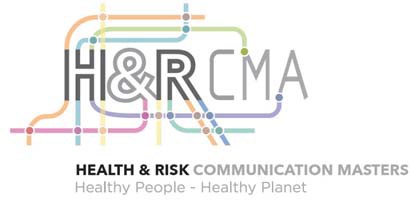 Master students in Health & Risk Communication must complete a practicum working in a health-related field in an organization of their choice. Although only one practicum is required for credit students are encouraged to volunteer for additional practicum experiences throughout their academic program.Students may register for the practicum/internship after they have successfully completed a minimum of 15 credits of their coursework for the program.Student must have selected their advisor, committee, and program of study and have submitted the forms to the Academic Programs Coordinator, 472 Com Arts prior to enrollment in the practicum.Students are required to locate and secure their own practicum experience but listings of possible opportunities are available on our website, https://comartsci.msu.edu/hrcma. Practicums can be unpaid or paid but each requires registration for credits to be applied to program requirements.Please contact your advisor the semester prior to the desired semester of registration to arrange an appointment to discuss your interests for practicum/internship opportunities.Once you have secured a practicum you will need a letter from your employer indicating your responsibilities/job description. Take this letter to your advisor to complete the practicum application form.International Students will have to work out the details regarding their VISA status for the practicum requirements with the MSU Office for International Students and Scholars, http://oiss.isp.msu.edu/, before they can enroll in the practicum, especially if the practicum is out-of-state or a paid experience. They may need to complete a Curricular Practical Training form.Students will be unable to enroll for practicum/internship credits until this form has all required signatures and has been processed by the Academic Programs Office. The student will be registered in practicum credits (COM 893).In order to successfully complete the practicum requirement, students must work in their practicum position for a minimum of 20 hours per week for at least 14 weeks in the semester of enrollment.Students are required to complete two (2) written assignments (criteria of the written assignments is arranged when completing the Practicum application prior to registration (found on following page). The written assignments must be submitted to the student’s advisor by the last week of classes the practicum semester.Evaluation and grading of the practicum is based upon input from the employer to the student’s academic advisor. The academic advisor is responsible for the grading of the written assignments and ultimately the grading of the practicum. Evaluation forms for faculty use can be found online at https:// comartsci.msu.edu/hrcma.Practicum Application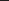 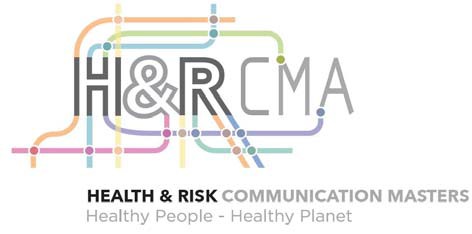 To be completed with faculty supervisor AND a letter from employer is to be attachedOnce complete return to Academic Programs Coordinator, 472 Com Arts for enrollment processing.Full Name:___________________________________________________PID:__________________Last	First	M.I.Semester/Year:	COM 893 section________ Credits _____Company Name: _______________________________Address ______________________________________Supervisor’s Name	Supervisor’s Email  	Supervisor’s Phone:	Supervisor’s Mailing Address  	Please list include number of hours per week, description of work to be completed and other employer expectations (attach letter from employer)To be completed with Faculty Supervisor. Please include the number of hours per week, written assignments, and number of official meetings with faculty supervisor. Note: A minimum of 2 written assignments required.Deadline for Submission of Work 	_Student’s	 		Date:	 SupervisingFaculty’s	 		Date: 	College of Communication Arts and SciencesMaster’s Program in Health & Risk CommunicationFORM I: REQUEST FOR APPOINTMENT OF ADVISORDr. _____________________________________ has agreed to serve as my advisor.I SELECT THE FOLLOWING PROGRAM TRACK:		_____ THESIS TRACK (PLAN A)		_____ EXAMINATION TRACK (PLAN B)________________________________     __________________________________ Student’s name — please print          Student’s signature             ________________________________     ______________________________ _________Advisor selected — please print         Advisor’s signature	 	   dateAPPROVED:________________________________________________   ___________Director of MA in Health & Risk Communication 	 date*Note: This form should be completed no later than 10 credits into the program.Revised 7/19College of Communication Arts and SciencesMaster’s Program in Health & Risk CommunicationFORM II: REQUEST FOR APPOINTMENT OF EXAMINING COMMITTEE*MA students are required to have two (2) committee members plus an advisor.The following faculty agreed to serve on my Examining Committee and I request that they be appointed.___________________________________      _______________________________ Student’s name — please print	Student’s signature___________________________________      _______________________________Member selected — please print	Member’s signature___________________________________      _______________________________Member selected — please print	Member’s signature___________________________________	_________Advisor’s signature	  dateAPPROVED:________________________________________________   ___________Director of MA in Health & Risk Communication    	date*Note: This form should be completed no later than 10 credits into the program.Revised 7/19College of Communication Arts and SciencesMaster’s Program in Health & Risk CommunicationMASTER’S FORM III: PROGRAM OF STUDY The following constitutes the courses to be taken for my ____________________________Masters in Health & Risk Communication MA program.              Student’s NameNote: If transferring course(s) from another university or from Lifelong Education status, please see section “Transfer Credits & Program Time Limits” and mark as “TRF” on this form. If courses are part of the Linked BA/MA requirements please marked “Linked” by these courses on this form. Any deviation from this program once approved requires FORM IV (Modification of Program) to be completed. Courses taken at another institution require an MSU Credit Evaluation form (see Academic Programs Coordinator, 472 Com Arts Bldg).Requirements for both Plan A and Plan B: All of the following Core Courses: CAS 825 (3)	Semester ______ Year ______CAS 826 (3)	Semester ______ Year ______	EPI 810  (3) 	Semester ______ Year ______COM 803 (3)	Semester ______ Year ______One of the following: ADV 860 (3) or JRN 873 (3): Course selected ________, Credits ______ Semester______ Year_____Practicum (3): COM 893 Semester ______ Year _______Additional Requirements for Plan A:The following courses (7 credits)CAS 899 (4) 	Semester _______ Year _____	COM 830 (3)	Semester _______ Year _____Electives – minimum of 8 credits - Please list courses with credits below:Course ________ Crs _____ Sem/Yr _______ 	Course ________ Crs _____ Sem/Yr _______, Course ________ Crs _____ Sem/Yr _______	Course ________ Crs _____ Sem/Yr _______ Additional Requirements for Plan B:Electives minimum of 15 credits – Please list courses with credits below:Course ________ Crs _____ Sem/Yr ______	 	Course ________ Crs _____ Sem/Yr ______Course ________ Crs _____ Sem/Yr ______		Course ________ Crs _____ Sem/Yr ______Course ________ Crs _____ Sem/Yr ______		Course ________ Crs _____ Sem/Yr ______TOTAL: ________ Note: Minimum of 33 credits for both Plan A or Plan B  ______________________________ ________  _____________________________ _______Student’s signature	 date	 Advisor’s signature            date_____________________________________   ______________________________________  Committee Member’s signature		Committee Member’s signatureAPPROVED:______________________________________________    _____________Director of MA in Health & Risk Communication	 	 date	                   Revised 8/19College of Communication Arts and SciencesMaster’s Program in Health & Risk CommunicationFORM IV: REQUEST FOR MODIFICATION OF THE MASTER’S PROGRAMThe following modifications are recommended in the Master’s program of study for ________________________________________    ___________________________________	_______	Student’s Name					Student’s Signature			date_________________________________________ 	________Advisor’s signature		dateChange in Program Track: Change from Plan ____ to Plan _____ Note: if changing tracks this will require changes in courses requirements, see section IIICHANGE IN ADVISOR OR COMMITTEE MEMBERSHIP (specify change and reason; signature of new advisor/member required)Drop _________________________________ 	Drop ____________________________________	Print name 	Print nameAdd __________________________________	Add _____________________________________Reason: _______________________________	Reason: ___________________________________________________________________________	_________________________________________Signature of New Member 			Signature of New MemberIII. CHANGE IN COURSE REQUIREMENTS (specify changes)Deletions	Credits	Additions	Credits_______________ 	_______	_______________	______________________  	 _______	_______________	______________________  	 _______	_______________	_______APPROVED:______________________________________________		________Director of MA in Health & Risk Communication			dateRevised 8/19College of Communication Arts and SciencesMaster’s Program in Health & Risk CommunicationFORM V: DEFENSE OF THESIS PROPOSAL (Required for PLAN A Track Only)The Guidance Committee is pleased to announce that _______________________________________Please Print Namesuccessfully defended his/her thesis proposal on ___________________________________________.Date of Defense_______________________________________________   __________Chair of Guidance Committee				dateMembers of Committee Signatures:______________________________________________________________________________________________ _________________________________________________________________________________________________APPROVED:______________________________________________	_________Director of MA in Health & Risk Communication 	 	  dateRevised 7/19College of Communication Arts and SciencesMaster’s Program in Health & Risk CommunicationFORM VI: ELIGIBILITY TO HOLD: _________ FINAL CERTIFYING EXAM 	OR	________ DEFENSE OF THESISI, ____________________________________, request to hold the final examination on           Print Student’s Name___________________.       Date    ___________________________  ________ 		 ___________________________ 	 ______Student’s signature              date      		Advisor’s signature          dateThe Office of Academic Programs, 473 CAS, has reviewed the record of the above named student and makes the following decision:_______ 	The above-mentioned student will have completed all requirements by the end of this semester and is therefore eligible to take the final examination. This assumes that present courses will be completed satisfactorily. Should the courses not be completed satisfactorily, this eligibility is void, and the examination must be retaken._______ 	The student has not completed all requirements. The examination shall be delayed until the following requirements are met:APPROVED:______________________________________________		_________Director of MA in Health & Risk Communication 			dateNote: This form must be submitted no less than two weeks before the requested examination date. Revised 7/19College of Communication Arts and SciencesMaster’s Program in Health & Risk CommunicationFORM VII: RESULTS OF FINAL EXAMINATION (Thesis, Plan A, OR Exam track, Plan B)This is to certify that _____________________________________________ has successfully defended Print Student’s Namethe final examination for  PLAN A or PLAN B for the Masters in Health & Risk Communication.GRADE of ______________ is awarded on ________________. 	     (Numerical)			(Date)______________________________	_________	Advisor’s signature	date	____________________________________ 	_____________________________________Committee member’s signature 	Committee member’s signatureAPPROVED:______________________________________________ 	___________Director of MA in Health & Risk Communication	 	dateRevised 7/19Requirements for Both Plan A and Plan BRequirements for Both Plan A and Plan BRequirements for Both Plan A and Plan BRequirements for Both Plan A and Plan BRequirements for Both Plan A and Plan BRequirements for Both Plan A and Plan BRequirements for Both Plan A and Plan BRequirements for Both Plan A and Plan BRequirements for Both Plan A and Plan BRequirements for Both Plan A and Plan B1.All of the following courses (9 credits):All of the following courses (9 credits):All of the following courses (9 credits):All of the following courses (9 credits):All of the following courses (9 credits):All of the following courses (9 credits):All of the following courses (9 credits):All of the following courses (9 credits):All of the following courses (9 credits):CAS825Mass Communication and Public HealthMass Communication and Public HealthMass Communication and Public HealthMass Communication and Public HealthMass Communication and Public HealthMass Communication and Public HealthMass Communication and Public Health3CAS826Health Communication for Diverse PopulationsHealth Communication for Diverse PopulationsHealth Communication for Diverse PopulationsHealth Communication for Diverse PopulationsHealth Communication for Diverse PopulationsHealth Communication for Diverse PopulationsHealth Communication for Diverse Populations3EPI810Introductory EpidemiologyIntroductory EpidemiologyIntroductory EpidemiologyIntroductory EpidemiologyIntroductory EpidemiologyIntroductory EpidemiologyIntroductory Epidemiology32.The following course (3 credits):The following course (3 credits):The following course (3 credits):The following course (3 credits):The following course (3 credits):The following course (3 credits):The following course (3 credits):The following course (3 credits):The following course (3 credits):COM803Introduction to Quantitative Research MethodsIntroduction to Quantitative Research MethodsIntroduction to Quantitative Research MethodsIntroduction to Quantitative Research MethodsIntroduction to Quantitative Research MethodsIntroduction to Quantitative Research MethodsIntroduction to Quantitative Research Methods33.One of the following courses (3 credits):One of the following courses (3 credits):One of the following courses (3 credits):One of the following courses (3 credits):One of the following courses (3 credits):One of the following courses (3 credits):One of the following courses (3 credits):One of the following courses (3 credits):One of the following courses (3 credits):ADV860Media RelationsMedia RelationsMedia RelationsMedia RelationsMedia RelationsMedia RelationsMedia Relations3JRN873Environment, Science and Health Journalism SeminarEnvironment, Science and Health Journalism SeminarEnvironment, Science and Health Journalism SeminarEnvironment, Science and Health Journalism SeminarEnvironment, Science and Health Journalism SeminarEnvironment, Science and Health Journalism SeminarEnvironment, Science and Health Journalism Seminar34.The following course (3 credits):The following course (3 credits):The following course (3 credits):The following course (3 credits):The following course (3 credits):The following course (3 credits):The following course (3 credits):The following course (3 credits):The following course (3 credits):COM893PracticumPracticumPracticumPracticumPracticumPracticumPracticum3Additional Requirements for Plan AAdditional Requirements for Plan AAdditional Requirements for Plan AAdditional Requirements for Plan AAdditional Requirements for Plan AAdditional Requirements for Plan AAdditional Requirements for Plan AAdditional Requirements for Plan AAdditional Requirements for Plan AAdditional Requirements for Plan A1.The following courses (7 credits):The following courses (7 credits):The following courses (7 credits):The following courses (7 credits):The following courses (7 credits):The following courses (7 credits):The following courses (7 credits):The following courses (7 credits):The following courses (7 credits):CAS899Master's Thesis ResearchMaster's Thesis ResearchMaster's Thesis ResearchMaster's Thesis ResearchMaster's Thesis ResearchMaster's Thesis ResearchMaster's Thesis Research4COM830Applied Communication Research IIApplied Communication Research IIApplied Communication Research IIApplied Communication Research IIApplied Communication Research IIApplied Communication Research IIApplied Communication Research II32.Electives (8 credits). Additional credits in courses related to health communication that have been approved by the student’s academic advisor.Electives (8 credits). Additional credits in courses related to health communication that have been approved by the student’s academic advisor.Electives (8 credits). Additional credits in courses related to health communication that have been approved by the student’s academic advisor.Electives (8 credits). Additional credits in courses related to health communication that have been approved by the student’s academic advisor.Electives (8 credits). Additional credits in courses related to health communication that have been approved by the student’s academic advisor.Electives (8 credits). Additional credits in courses related to health communication that have been approved by the student’s academic advisor.Electives (8 credits). Additional credits in courses related to health communication that have been approved by the student’s academic advisor.Electives (8 credits). Additional credits in courses related to health communication that have been approved by the student’s academic advisor.Electives (8 credits). Additional credits in courses related to health communication that have been approved by the student’s academic advisor.3.Pass a thesis examination defense during the final semester.Pass a thesis examination defense during the final semester.Pass a thesis examination defense during the final semester.Pass a thesis examination defense during the final semester.Pass a thesis examination defense during the final semester.Pass a thesis examination defense during the final semester.Pass a thesis examination defense during the final semester.Pass a thesis examination defense during the final semester.Pass a thesis examination defense during the final semester.Additional Requirements for Plan BAdditional Requirements for Plan BAdditional Requirements for Plan BAdditional Requirements for Plan BAdditional Requirements for Plan BAdditional Requirements for Plan BAdditional Requirements for Plan BAdditional Requirements for Plan BAdditional Requirements for Plan BAdditional Requirements for Plan B1.Electives (15 credits). Additional credits in courses related to health communication that have been approved by the student’s academic advisor.Electives (15 credits). Additional credits in courses related to health communication that have been approved by the student’s academic advisor.Electives (15 credits). Additional credits in courses related to health communication that have been approved by the student’s academic advisor.Electives (15 credits). Additional credits in courses related to health communication that have been approved by the student’s academic advisor.Electives (15 credits). Additional credits in courses related to health communication that have been approved by the student’s academic advisor.Electives (15 credits). Additional credits in courses related to health communication that have been approved by the student’s academic advisor.Electives (15 credits). Additional credits in courses related to health communication that have been approved by the student’s academic advisor.Electives (15 credits). Additional credits in courses related to health communication that have been approved by the student’s academic advisor.Electives (15 credits). Additional credits in courses related to health communication that have been approved by the student’s academic advisor.2.Pass a written comprehensive examination during the final semester.Pass a written comprehensive examination during the final semester.Pass a written comprehensive examination during the final semester.Pass a written comprehensive examination during the final semester.Pass a written comprehensive examination during the final semester.Pass a written comprehensive examination during the final semester.Pass a written comprehensive examination during the final semester.Pass a written comprehensive examination during the final semester.Pass a written comprehensive examination during the final semester.Fall SemesterYear 1Tasks:CAS 825Meet with enrollment officer before classes begin.Mass Communication and Public HealthCOM 803Introduction to Quantitative Research Methods ElectiveSpring SemesterYear 1 Tasks:1) Select an Advisor, 2) Committee, and 3) turn in your Program of Study (no later than the completion of 10 program credits). CAS 826Health Communication for Diverse PopulationsCOM 830Applied Communication Research IIElectiveSummer SemesterYear 2 COM 893PracticumFall SemesterYear 2 EPI 810Introduction to Descriptive and Analytic EpidemiologyElective CreditsCAS 899Thesis (2 credits of 4 required)Thesis Proposal Defense (see page  for description)Spring Semester Year 2Tasks: Thesis Examination Defense – Please see your advisor early in the semester to arrange.CAS 899Thesis (2 credits of 4 total required)ADV 860JRN 873Media Relations OREnvironment, Science and Health Journalism SeminarTurn in application for graduation?*Note: 33 credits minimum to fulfill program requirements but additional credits may be required by committeeFall SemesterYear 1Tasks:CAS 825Meet with enrollment officer before classes begin.Mass Communication and Public HealthCOM 803Introduction to Quantitative Research Methods Elective(s)Spring SemesterYear 1Tasks:1) Select an Advisor, 2) Committee, and 3) turn in your Program of Study (no later than the completion of 10 program credits). CAS 826Health Communication for Diverse PopulationsElective(s)ADV 860JRN 873Media Relations OREnvironment, Science and Health Journalism SeminarSummer SemesterYear 2 COM 893PracticumFall SemesterYear 2EPI 810Introduction to Descriptive and Analytic EpidemiologyElective(s)Certifying Final Examination – Please see your advisor early in the semester to arrange.*Note: 33 credits minimum to fulfill program requirements but additional credits may be required by committeeTurn in application for graduation.